        ОЛЬГИНКА,   отель  «SanMari» (с бассейном)     Лето 2024Отель «SanMari» расположен в п. Ольгинка. Ольгинка - современный курортный поселок с развитой инфраструктурой, расположен в  к северо-западу от Туапсе в устье реки Ту. В Ольгинке нет железной дороги и федеральная трасса проходит в стороне  от поселка, что делает отдых здесь более спокойным. Сам поселок размещается в изумительной по красоте бухте Ольгинская, образованной мысом Агрия на западе и мысом Грязнова на востоке. От моря поселок тянется по длине на . Окружают поселок трехсотметровые горы, которые со стороны моря обрываются отвесными скалами. Гостевой дом «SanMari» находится в тихом месте  на закрытой территории микрорайона «Горизонт». В шаговой доступности вся инфраструктура поселка, а главное в 2-х минутах ходьбы до моря. При этом прибрежного шума не слышно совсем. На берегу работает кафе, аквапарк, экскурсии, прокат пляжного инвентаря, катамаранов, гидроциклов, организуются подводные погружения вместе с опытными драйверами. Гостевой дом граничит с пансионатом «Горизонт», где растет много зелени, за счет чего воздух чистый и свежий. На территории дома находятся: детская площадка (2-х ярусный лабиринт для детей от 3-х лет и небольшая горка для малышей), подогреваемый открытый бассейн, столики под навесом, цветочные клумбы, мангал, отдельное место для курения. К вашим услугам интернет в номерах. На втором и третьем этажах есть террасы с небольшими столиками.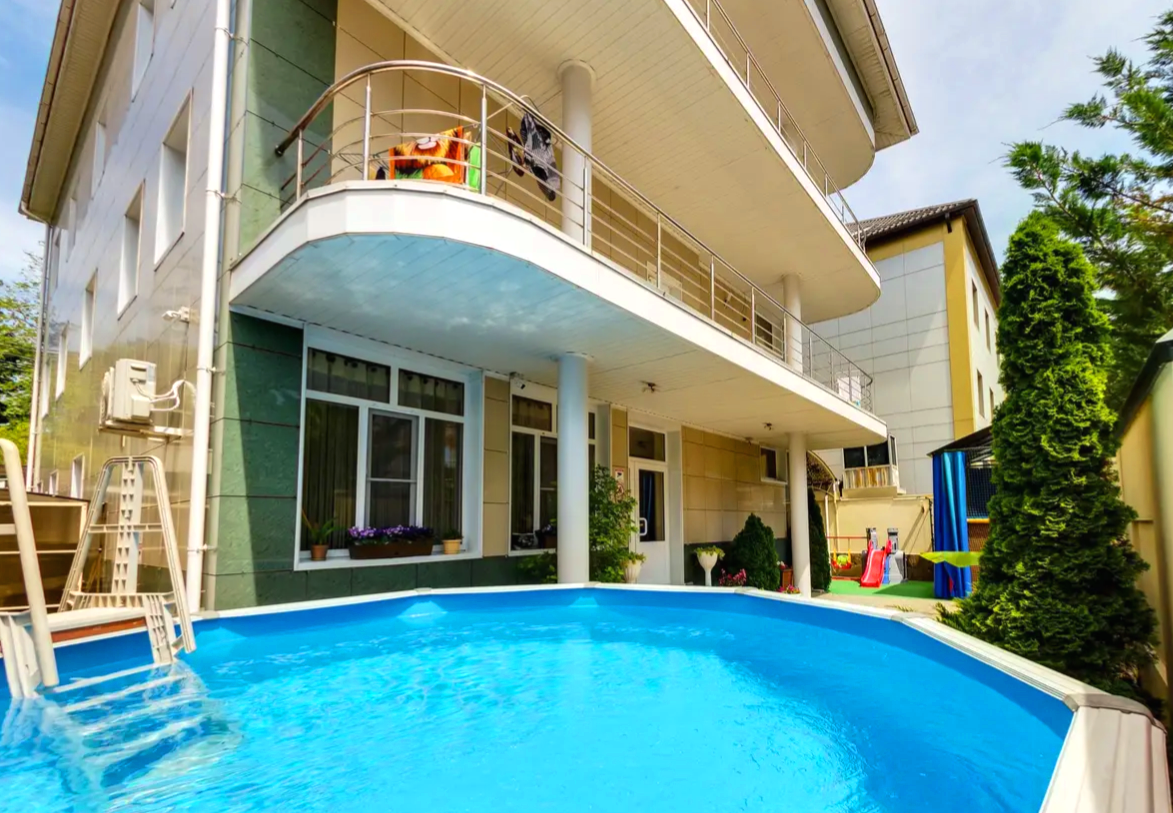 Размещение: «Комфорт» 2-х, 3-х, 4-х, 5-ти местные номера с удобствами,(WC, душ, ТВ, кондиционер, холодильник, односпальные и двуспальные кровати, шкаф, стол, тумбочки, зеркало,  сейф, чайник, фен, полотенца, балкон, доп. место-кресло-кровать). Пляж: 2 мин — песчано – галечный. Питание: в гостевом доме имеется оборудованная кухня с необходимой посудой  и приборами,  плитами, микроволновой печью и чайником. Есть кафе-столовая, где повара накормят Вас разнообразными блюдами.Дети: до 6 лет на одном месте с родителями -6550, до 12 лет  скидка на проезд - 200 руб.Стоимость тура на 1 человека (7 ночей)В стоимость входит: проезд на автобусе, проживание в номерах выбранной категории, сопровождение, страховка от несчастного случая.   Курортный сбор за доп. плату.Выезд из Белгорода  еженедельно по понедельникам.Хочешь классно отдохнуть – отправляйся с нами в путь!!!!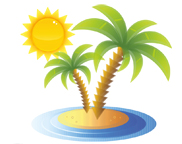 ООО  «Турцентр-ЭКСПО»                                        г. Белгород, ул. Щорса, 64 а,  III этаж                                                                                                            Остановка ТРЦ «Сити Молл Белгородский»     www.turcentr31.ru       т./ф: (4722) 28-90-40;  тел: (4722) 28-90-45;    +7-951-769-21-41    РазмещениеЗаездыКОМФОРТ с балкономКОМФОРТ с балкономКОМФОРТ с балкономКОМФОРТ с балкономКОМФОРТ с балкономКОМФОРТ с балконом    РазмещениеЗаезды2-х мест.с удоб.Доп.местов 2-хм3-х мест.с удоб.4-х мест.с удоб.2-х комн.4-х мест.с удоб.Доп.место03.06.-12.06.16250104001560014900165001170010.06.-19.06.20900110001895017800195001190017.06.-26.06.21200112001920018100198001210024.06.-03.07.21400114001940018300200001230001.07.-10.07.24200118002130019500215001250008.07.-17.07.26500120002250020200228001270015.07.-24.07.27200120002350021100237001290022.07.-31.07.27200120002350021100237001290029.07.-07.08.27200120002350021100237001290005.08.-14.08.27200120002350021100237001290012.08.-21.08.27200120002350021100237001290019.08.-28.08.27200120002350021100237001290026.08.-04.09. 22000 119002000018500203001270002.09.-11.09.21100117001930018000196001260009.09.-18.09.20500115001900017600193001240016.09.-25.09.17000108001620015300173001220023.09.-02.10162501060015600149001650012000